   «23 »   «марта» 2020 г.                        с. Кырлык                                   №  11Об отмене постановления №6 от 14 февраля 2020г«Об утверждении Положения о Совете профилактики безнадзорности и правонарушений среди несовершеннолетних и защите их прав н территории муниципального образования Кырлыкское сельское поселение»    В соответствии с Федеральным законом от 23.06.2016 №182-ФЗ «Об основах системы профилактики правонарушений в Российской Федерации»   Постановляю:1.Отменить Постановление Главы МО Кырлыкское сельское поселение от 14.02.2020г.    № 6 «Об утверждении Положения о Совете профилактики безнадзорности и правонарушений среди несовершеннолетних и защите их прав на территории муниципального образования Кырлыкское сельское поселение» 2. Настоящее постановление вступает в силу со дня его официального опубликования.3. Опубликовать настоящее постановление в информационном стенде Кырлыкского сельского поселения.4. Контроль за исполнением настоящего постановления оставляю за собой. Глава Кырлыкского сельского поселения                                            А.Г.ТуткушоваРоссия Республика АлтайУсть-Канский район Администрация муниципального образованияКырлыкское сельское поселение ул. Сартакпая, 38с.КырлыкРеспублика Алтай 6494546Тел / факс  27-3-23/3884727323ПОСТАНОВЛЕНИЕ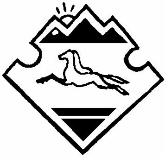 Россия Алтай РеспубликанынКан-ОозыаймактынКырлыкjурттын муниципал тозолмозининадминистрациязыСартакпай ором 38,Кырлыкjурт Алтай Республика, 649456 Тел./факс 27-3-23/3884727323JОП